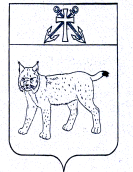 АДМИНИСТРАЦИЯ УСТЬ-КУБИНСКОГОМУНИЦИПАЛЬНОГО ОКРУГАПОСТАНОВЛЕНИЕс. Устьеот 27.04.2023                                                                                                      № 693                                                                                                                             О внесении изменений в постановление администрации округа от 9 января 2023 года № 46 «Об утверждении Положения об инвестиционном уполномоченном в Усть-Кубинском муниципальном округе»	В соответствии со ст. 42 Устава округа администрация округаПОСТАНОВЛЯЕТ:Пункт 2 постановления администрации округа от 9 января 2023 года № 46 «Об утверждении Положения об инвестиционном уполномоченном в Усть-Кубинском муниципальном округе» изложить в следующей редакции:«2. Назначить инвестиционным уполномоченным в Усть-Кубинском муниципальном округе заместителя главы округа Фомичева С.Н.».Настоящее постановление вступает в силу со дня его подписания и подлежит официальному опубликованию.Глава округа                                                                                                      И.В. Быков